Схема 22к приложению 2к постановлению Администрациигорода Ханты-Мансийскаот____ №____Территория дошкольной образовательной автономной некоммерческой организации «Антошка»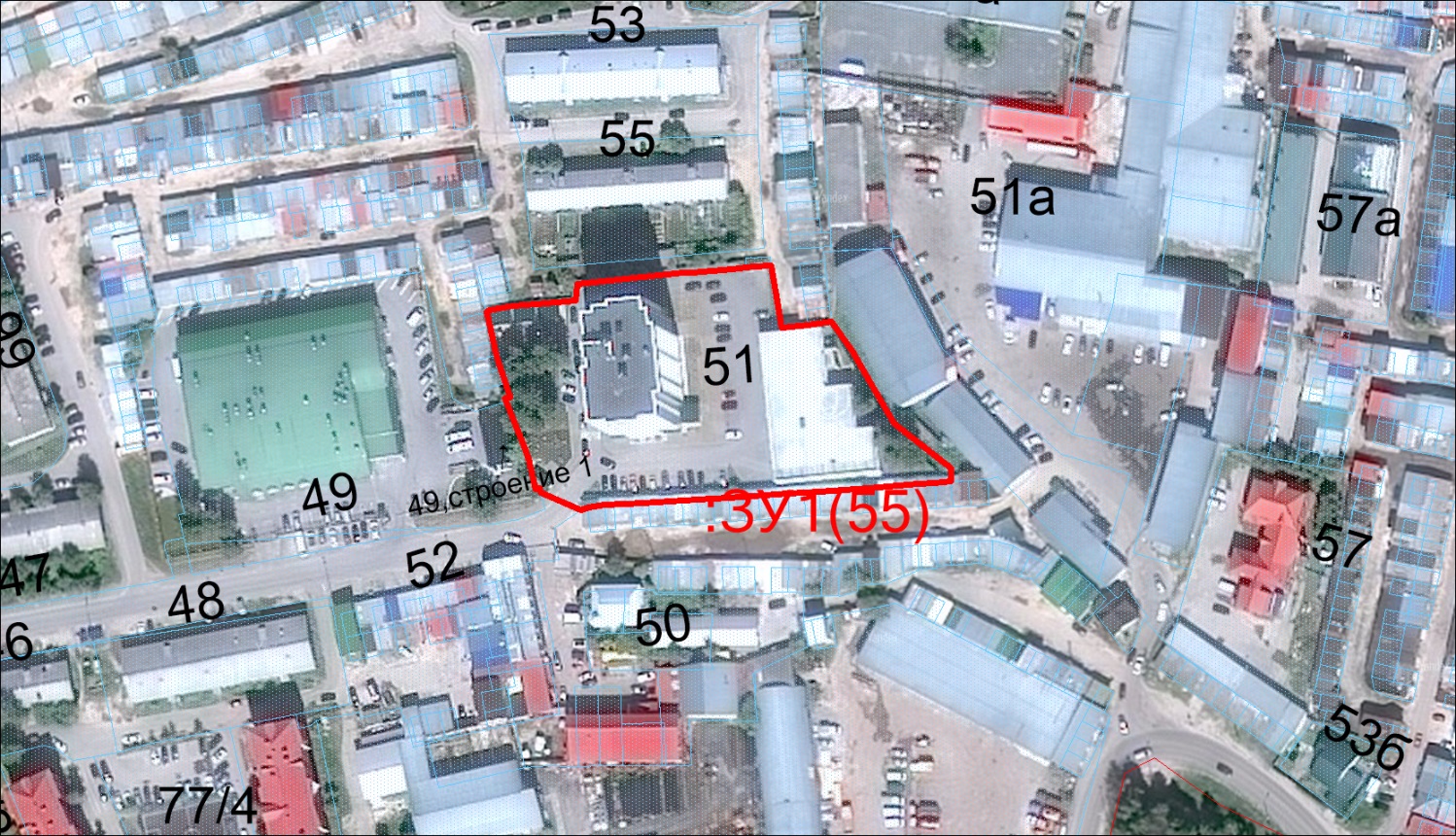 